LILJAKOULU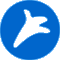         SVERIGEFINSKA SKOLAN I KISTA OM NÅGOT HÄNDERVi vill alltid kunna nå Dig under skoldagen om något akut skulle inträffa. Var vänlig och fyll i  blanketten och återsänd den till skolan snarast.Elevens namn:	_________________________________________________Personnummer:	_________________________________________________Adress:		__________________________________________________		__________________________________________________Vårdnadshavare 1:	__________________________________________________e-mail:		__________________________________________________Telefon dagtid (ange om numret är hemligt):	_________________________________________________Vårdnadshavare 2: 	_________________________________________________e-mail:		__________________________________________________Telefon dagtid (ange om numret är hemligt):	_________________________________________________Någon annan vi kan ringa till:________________________________________________----------------------------------------------------		-------------------------------------------------datum 				underskrift av vårdnadshavare 1---------------------------------------------------		-------------------------------------------------datum 				underskrift av vårdnadshavare 2